Arbeitsblatt 1 l Der Fall „Maxis Meme“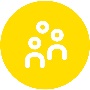 „Maxis Meme“: Die GeschichteVon Maxi ist ein peinliches Foto von einem Fußballspiel auf der Homepage der Tageszeitung zu sehen. Anton und Luisa, die in dieselbe Klasse wie Maxi gehen, machen aus dem Foto ein fieses Meme und stellen es in die Klassenchat-Gruppe. Maxi kann da auch noch darüber lachen. Doch bald hat der ganze Jahrgang dieses Bild und es tauchen unzählige Versionen auf den verschiedenen Social-Media-Plattformen und im Klassenchat auf. Carl, ein Freund von Maxi, macht sich darüber lustig, seine Kommentare werden immer fieser. Johanna, Maxis beste Freundin, hält sich aus allem heraus: Sie kommentiert das Bild nicht, sie unterstützt Maxi aber auch nicht. Maxi setzt die Situation immer mehr zu. Bei jedem Blick auf das Smartphone gibt es neue Sprüche und Kommentare – zur Ablenkung nutzt das Smartphone auch nicht mehr. Ständig und überall wird Maxi mit den Hänseleien konfrontiert. Die anderen denken nicht daran auf-zuhören. Sie sehen es immer noch als Spaß.Diskutiert Maxis Geschichte. Übertragt die wesentlichen Aspekte eurer Diskussion und Reflexion auf das Arbeitsblatt: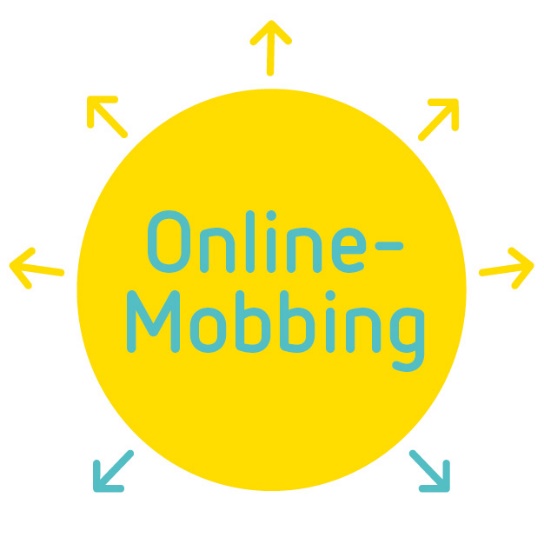 